Case SummaryObjectives Case ReferencesCase Study Question 1 of 6 A 2- year- old male is brought by his father to an outpatient pediatric ambulatory clinic with a 2 day history of diarrhea. Drag the 3 findings that need immediate follow-up to the box on the right.Scoring Rule: 0/1Rationale: Indicators of dehydration in children include decreased tears when crying and decreased urine output. Fever in a child can worsen dehydration due to increased insensible fluid loss. Pulse oximeter, mental status, pain, BP and weight are all within normal limits for a 2 year old. Diarrhea in a child is not concerning in and of itself without signs of dehydration.Case Study Question 2 of 6 A 2- year- old male is brought by his father to an outpatient pediatric ambulatory clinic with a 2 day history of diarrhea. For each  factor click to indicate if the factor is consistent with mild, moderate, or severe dehydration.Scoring Rule: 0/1 Rationale: Non sunken eyes suggests dehydration is mild. Significantly  delayed cap refill > 4 seconds is consistent with severe dehydration.  Irritability, mild tachycardia, and decreased tears  are consistent with moderate dehydration. Given the child’s appropriate blood pressure, he is most likely experiencing moderate dehydration. If he were hypotensive that would be consistent with severe dehydration.Case Study Question 3 of 6 A 2- year- old male is brought by his father to an outpatient pediatric ambulatory clinic with a 2 day history of diarrhea. Complete the following sentence by choosing from the list of options.Scoring Rule: RationaleRationale: Severe dehydration can be indicated by a capillary refill of greater than or equal to 4 seconds, but other assessments do not indicate severe dehydration. Eyes are typically sunken with moderate and severe dehydration. Client’s lethargy is indicative of moderate dehydrationCase Study Question 4 of 6 A 2- year- old male is brought by his father to an outpatient pediatric ambulatory clinic with a 2 day history of diarrhea. The client is diagnosed with moderate dehydration. For each potential order, click to specify whether the order is anticipated or not anticipated to include in the plan of care.Scoring Rule: 0/1Rationale: In moderate dehydration, IV fluids are not indicated, but oral rehydration would be the first intervention. IV Fluids are indicated in severe dehydration. Antipyretic should be administered to a febrile child who is symptomatic and at risk of worsening dehydration. Antidiarrheal agents are not the standard of care for a child with GI illness. The child may need a stool culture, but other diagnostic   testing of (Ultrasound or lab draw) is not needed if the child improves with oral fluids. Foley catheter is not indicated.Case Study Question 5 of 6 A 2- year- old male is brought by his father to an outpatient pediatric ambulatory clinic with a 2 day history of diarrhea. The nurse receives orders.What should the nurse teach the client about the treatment plan? Select all that apply.Fever can worsen dehydration due to increased metabolic rate*If the client does not improve in one hour, he will need to transfer to the emergency departmentDiarrhea can be easily transmitted via the fecal oral route*The client should drink plenty of fruit juiceProvide small frequent amounts of oral rehydration*Most diarrhea in children in the US is caused by eating contaminated foodThe client should receive acetaminophen scheduled around the clock for 5 daysFamily should report to the provider if the child becomes unarousable *Scoring Rule: +/-Rationale: Acetaminophen can cause hepatotoxicity if given more often that ordered or in too high of a dose and should be given as needed for fever, not scheduled over a time period. Oral rehydration should be given over 4 hours, and then the client status should be reevaluated. Admission to the emergency department is likely not warranted if the child can tolerate 4 hours of oral rehydration. A standard oral rehydration fluid should be used as it contains an appropriate ratio of essential electrolytes. Fruit juice can exacerbate diarrhea due to high sugar content. Diarrhea is often transmitted in children due to poor handwashing and not from contaminated food.Case Study Question 6 of 6 A 2- year -old male is brought by his parent to an outpatient pediatric ambulatory clinic with a 2 day history of diarrhea. The nurse reevaluates the client after implementing the treatment plan.Which findings show the treatment plan has been effective? Select all that apply.Blood pressurePain assessmentTemperature*Mental status*Urine output*Stool outputIntake*Scoring Rule: +/-Rationale: Presence of urine, improved alertness, and decreased temperature are indicative that the oral rehydration and the antipyretic were effective. Blood pressure, pain and presence of diarrhea are unchanged. Bowtie TemplateA 2- year -old male is brought by his parent to an outpatient pediatric ambulatory clinic with a 2 day history of diarrhea. Complete the diagram by dragging from the choices below to specify what condition the client is most likely experiencing, 2 actions the nurse should take to address that condition, and 2 parameters the nurse should monitor to assess the client’s progress.Scoring Rule: 0/1Rationale: The child is showing signs of moderate dehydration including decreased tears, decreased urine output, pale/dry oral mucosa and irritability. He is not demonstrating hypotension or signs of shock at this time. It is the standard of care to attempt oral rehydration in an outpatient setting for moderate dehydration, but the child’s perfusion and circulation should be monitored to ensure he does not decompensate. His intake should also be closely monitored to ensure he is retaining some of the rehydration offered.Maryland Next Gen NCLEX Test Bank ProjectSeptember 1, 2022Maryland Next Gen NCLEX Test Bank ProjectSeptember 1, 2022Maryland Next Gen NCLEX Test Bank ProjectSeptember 1, 2022Maryland Next Gen NCLEX Test Bank ProjectSeptember 1, 2022Case Study Topic: (& stand-alone bow-tie)Pediatric diarrhea and dehydration Author:Mary Tiso RN, MS, CNLCommunity College of Baltimore County2- year- old seen in outpatient clinic for diarrhea. RN recognizes moderate dehydration and provides oral rehydration and reevaluates client status.1. Perform a focused assessment on a pediatric client2. Manage care for a client with fluid and electrolyte imbalance3. Differentiate between mild, moderate, severe dehydration4. Demonstrate understanding of standards of care for pediatric dehydration5. Evaluate client intake and output and response to rehydration Case Study LinkCase Study QR Codehttps://umaryland.az1.qualtrics.com/jfe/form/SV_1ALgRKj7DwwbKPI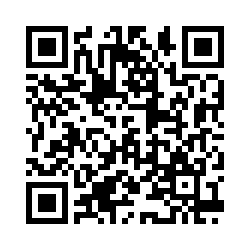 Bow-tie  QR CodeBow-tie Link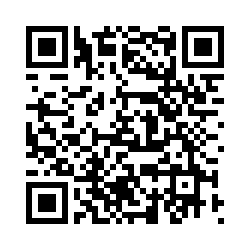 https://umaryland.az1.qualtrics.com/jfe/form/SV_2nkk8caqQOO0gx8Ricci, S., Kyle, T., Carman, S. (2020). Maternity and Pediatric Nursing (4th edition). Wolters Kluwer Health. Canavan, A., Arant, B. (2009). Diagnosis and management of dehydration in children. American Family Physicians, 80(7): 692-696. https://www.aafp.org/afp/2009/1001/p692.htmlNurses’ NotesNurses’ Notes1000: 2-year-old male brought in parent’s arms to  outpatient clinic.  Parent reports 2-3 days of diarrhea (6+ liquid stools per day), a diaper rash, decreased oral intake, and decreased wet diapers. Client appears sleepy but awake and is irritable when vital signs are taken. Few tears noted when the client is crying. The client weighs 12 kg (26.4 lbs).1000: 2-year-old male brought in parent’s arms to  outpatient clinic.  Parent reports 2-3 days of diarrhea (6+ liquid stools per day), a diaper rash, decreased oral intake, and decreased wet diapers. Client appears sleepy but awake and is irritable when vital signs are taken. Few tears noted when the client is crying. The client weighs 12 kg (26.4 lbs).1000: 2-year-old male brought in parent’s arms to  outpatient clinic.  Parent reports 2-3 days of diarrhea (6+ liquid stools per day), a diaper rash, decreased oral intake, and decreased wet diapers. Client appears sleepy but awake and is irritable when vital signs are taken. Few tears noted when the client is crying. The client weighs 12 kg (26.4 lbs).1000: 2-year-old male brought in parent’s arms to  outpatient clinic.  Parent reports 2-3 days of diarrhea (6+ liquid stools per day), a diaper rash, decreased oral intake, and decreased wet diapers. Client appears sleepy but awake and is irritable when vital signs are taken. Few tears noted when the client is crying. The client weighs 12 kg (26.4 lbs).Vital Signs Vital Signs Time10151015Temp38.6C/101.5F axillary38.6C/101.5F axillaryHR162162RR3838B/P84/5084/50Pulse oximeter9696Pain0/10 FLACC0/10 FLACCClient FindingsTop 3 FindingsPulse oximeter Stool characteristicsTemperature *Tear characteristics*Diaper rashUrine output*Blood pressureWeightNurses’ NotesNurses’ Notes1000: 2-year-old male brought in parent’s arms to outpatient clinic.  Parent reports 2-3 days of diarrhea (6+ liquid stools per day), a diaper rash, decreased oral intake, and decreased wet diapers. Client appears sleepy but awake and is irritable when vital signs are taken. Few tears noted when the client is crying. The client weighs 12 kg (26.4 lbs).1015:  Assessment findings show eyes are not sunken, client’s lips are somewhat pale and dry, capillary refill time is 4 seconds. Has hyperactive bowel sounds.1000: 2-year-old male brought in parent’s arms to outpatient clinic.  Parent reports 2-3 days of diarrhea (6+ liquid stools per day), a diaper rash, decreased oral intake, and decreased wet diapers. Client appears sleepy but awake and is irritable when vital signs are taken. Few tears noted when the client is crying. The client weighs 12 kg (26.4 lbs).1015:  Assessment findings show eyes are not sunken, client’s lips are somewhat pale and dry, capillary refill time is 4 seconds. Has hyperactive bowel sounds.1000: 2-year-old male brought in parent’s arms to outpatient clinic.  Parent reports 2-3 days of diarrhea (6+ liquid stools per day), a diaper rash, decreased oral intake, and decreased wet diapers. Client appears sleepy but awake and is irritable when vital signs are taken. Few tears noted when the client is crying. The client weighs 12 kg (26.4 lbs).1015:  Assessment findings show eyes are not sunken, client’s lips are somewhat pale and dry, capillary refill time is 4 seconds. Has hyperactive bowel sounds.1000: 2-year-old male brought in parent’s arms to outpatient clinic.  Parent reports 2-3 days of diarrhea (6+ liquid stools per day), a diaper rash, decreased oral intake, and decreased wet diapers. Client appears sleepy but awake and is irritable when vital signs are taken. Few tears noted when the client is crying. The client weighs 12 kg (26.4 lbs).1015:  Assessment findings show eyes are not sunken, client’s lips are somewhat pale and dry, capillary refill time is 4 seconds. Has hyperactive bowel sounds.Vital Signs Vital Signs Time10151015Temp38.6C/101.5F axillary38.6C/101.5F axillaryHR162162RR3838B/P84/5084/50Pulse oximeter9696Pain0/10 FLACC0/10 FLACCAssessmentMild DehydrationModerate DehydrationSevere dehydrationActivityXCap refillXEyesXHeart rateXTearsXNurses’ NotesNurses’ Notes1000: 2-year-old male brought in parent’s arms to  outpatient clinic.  Parent reports 2-3 days of diarrhea (6+ liquid stools per day), a diaper rash, decreased oral intake, and decreased wet diapers. Client appears sleepy but awake and is irritable when vital signs are taken. Few tears noted when the client is crying. The client weighs 12 kg (26.4 lbs).1015:  Assessment finding show eyes are not sunken, client’s lips are somewhat pale and dry, capillary refill time is 4 seconds. Has hyperactive bowel sounds.1000: 2-year-old male brought in parent’s arms to  outpatient clinic.  Parent reports 2-3 days of diarrhea (6+ liquid stools per day), a diaper rash, decreased oral intake, and decreased wet diapers. Client appears sleepy but awake and is irritable when vital signs are taken. Few tears noted when the client is crying. The client weighs 12 kg (26.4 lbs).1015:  Assessment finding show eyes are not sunken, client’s lips are somewhat pale and dry, capillary refill time is 4 seconds. Has hyperactive bowel sounds.1000: 2-year-old male brought in parent’s arms to  outpatient clinic.  Parent reports 2-3 days of diarrhea (6+ liquid stools per day), a diaper rash, decreased oral intake, and decreased wet diapers. Client appears sleepy but awake and is irritable when vital signs are taken. Few tears noted when the client is crying. The client weighs 12 kg (26.4 lbs).1015:  Assessment finding show eyes are not sunken, client’s lips are somewhat pale and dry, capillary refill time is 4 seconds. Has hyperactive bowel sounds.1000: 2-year-old male brought in parent’s arms to  outpatient clinic.  Parent reports 2-3 days of diarrhea (6+ liquid stools per day), a diaper rash, decreased oral intake, and decreased wet diapers. Client appears sleepy but awake and is irritable when vital signs are taken. Few tears noted when the client is crying. The client weighs 12 kg (26.4 lbs).1015:  Assessment finding show eyes are not sunken, client’s lips are somewhat pale and dry, capillary refill time is 4 seconds. Has hyperactive bowel sounds.Vital Signs Vital Signs Time10151015Temp38.6C/101.5F axillary38.6C/101.5F axillaryHR162162RR3838B/P84/5084/50Pulse oximeter9696Pain0/10 FLACC0/10 FLACCThe client is most likely experiencing SelectThe client is most likely experiencing Mild dehydrationThe client is most likely experiencing Moderate dehydration*The client is most likely experiencing Severe dehydrationas evidenced by theSelectas evidenced by theActivity level*as evidenced by theCapillary refillas evidenced by theEyes  Nurses’ NotesNurses’ Notes1000: 2-year-old male brought in parent’s arms to  outpatient clinic.  Parent reports 2-3 days of diarrhea (6+ liquid stools per day), a diaper rash, decreased oral intake, and decreased wet diapers. Client appears sleepy but awake and is irritable when vital signs are taken. Few tears noted when the client is crying. The client weighs 12 kg (26.4 lbs).1015:  Assessment finding show eyes are not sunken, client’s lips are somewhat pale and dry, capillary refill time is 4 seconds. Has hyperactive bowel sounds.1000: 2-year-old male brought in parent’s arms to  outpatient clinic.  Parent reports 2-3 days of diarrhea (6+ liquid stools per day), a diaper rash, decreased oral intake, and decreased wet diapers. Client appears sleepy but awake and is irritable when vital signs are taken. Few tears noted when the client is crying. The client weighs 12 kg (26.4 lbs).1015:  Assessment finding show eyes are not sunken, client’s lips are somewhat pale and dry, capillary refill time is 4 seconds. Has hyperactive bowel sounds.1000: 2-year-old male brought in parent’s arms to  outpatient clinic.  Parent reports 2-3 days of diarrhea (6+ liquid stools per day), a diaper rash, decreased oral intake, and decreased wet diapers. Client appears sleepy but awake and is irritable when vital signs are taken. Few tears noted when the client is crying. The client weighs 12 kg (26.4 lbs).1015:  Assessment finding show eyes are not sunken, client’s lips are somewhat pale and dry, capillary refill time is 4 seconds. Has hyperactive bowel sounds.1000: 2-year-old male brought in parent’s arms to  outpatient clinic.  Parent reports 2-3 days of diarrhea (6+ liquid stools per day), a diaper rash, decreased oral intake, and decreased wet diapers. Client appears sleepy but awake and is irritable when vital signs are taken. Few tears noted when the client is crying. The client weighs 12 kg (26.4 lbs).1015:  Assessment finding show eyes are not sunken, client’s lips are somewhat pale and dry, capillary refill time is 4 seconds. Has hyperactive bowel sounds.Vital Signs Vital Signs Time10151015Temp38.6C/101.5F axillary38.6C/101.5F axillaryHR162162RR3838B/P84/5084/50Pulse oximeter9696Pain0/10 FLACC0/10 FLACCPotential orderAnticipated  Not anticipated  IV fluid bolusXAntipyreticXAntidiarrheal medicationXInsert foley catheterXMonitor intake and outputXProvide oral rehydrationXComplete Metabolic Panel XBarrier cream to diaper rashXAbdominal ultrasoundXNurses’ NotesNurses’ Notes1000: 2-year-old male brought in parent’s arms to  outpatient clinic.  Parent reports 2-3 days of diarrhea (6+ liquid stools per day), a diaper rash, decreased oral intake, and decreased wet diapers. Client appears sleepy but awake and is irritable when vital signs are taken. Few tears noted when the client is crying. The client weighs 12 kg (26.4 lbs).1015:  Assessment finding show eyes are not sunken, client’s lips are somewhat pale and dry, capillary refill time is 4 seconds. Has hyperactive bowel sounds.1030: Medicated with acetaminophen. Attempting oral rehydration. 1000: 2-year-old male brought in parent’s arms to  outpatient clinic.  Parent reports 2-3 days of diarrhea (6+ liquid stools per day), a diaper rash, decreased oral intake, and decreased wet diapers. Client appears sleepy but awake and is irritable when vital signs are taken. Few tears noted when the client is crying. The client weighs 12 kg (26.4 lbs).1015:  Assessment finding show eyes are not sunken, client’s lips are somewhat pale and dry, capillary refill time is 4 seconds. Has hyperactive bowel sounds.1030: Medicated with acetaminophen. Attempting oral rehydration. 1000: 2-year-old male brought in parent’s arms to  outpatient clinic.  Parent reports 2-3 days of diarrhea (6+ liquid stools per day), a diaper rash, decreased oral intake, and decreased wet diapers. Client appears sleepy but awake and is irritable when vital signs are taken. Few tears noted when the client is crying. The client weighs 12 kg (26.4 lbs).1015:  Assessment finding show eyes are not sunken, client’s lips are somewhat pale and dry, capillary refill time is 4 seconds. Has hyperactive bowel sounds.1030: Medicated with acetaminophen. Attempting oral rehydration. 1000: 2-year-old male brought in parent’s arms to  outpatient clinic.  Parent reports 2-3 days of diarrhea (6+ liquid stools per day), a diaper rash, decreased oral intake, and decreased wet diapers. Client appears sleepy but awake and is irritable when vital signs are taken. Few tears noted when the client is crying. The client weighs 12 kg (26.4 lbs).1015:  Assessment finding show eyes are not sunken, client’s lips are somewhat pale and dry, capillary refill time is 4 seconds. Has hyperactive bowel sounds.1030: Medicated with acetaminophen. Attempting oral rehydration. Vital Signs Vital Signs Time10151015Temp38.6C/101.5F axillary38.6C/101.5F axillaryHR162162RR3838B/P84/5084/50Pulse oximeter9696Pain0/10 FLACC0/10 FLACCOrdersOrdersCategoryCategoryOrdersOrdersNursingNursingOral rehydration with standard oral rehydration solution: 75 mL/kg over 4 hoursMonitor intake and outputOral rehydration with standard oral rehydration solution: 75 mL/kg over 4 hoursMonitor intake and outputMedicationsMedicationsAcetaminophen 15 mg/kg PO every 6 hours PRN for feverAcetaminophen 15 mg/kg PO every 6 hours PRN for feverMonitoringMonitoringObtain stool culture if stool is availableObtain vital signs every 2 hoursObtain stool culture if stool is availableObtain vital signs every 2 hoursNurses’ NotesNurses’ NotesNurses’ Notes1000: 2-year-old male brought in parent’s arms to  outpatient clinic.  Parent reports 2-3 days of diarrhea (6+ liquid stools per day), a diaper rash, decreased oral intake, and decreased wet diapers. Client appears sleepy but awake and is irritable when vital signs are taken. Few tears noted when the client is crying. The client weighs 12 kg (26.4 lbs).1015:  Assessment finding show eyes are not sunken, client’s lips are somewhat pale and dry, capillary refill time is 4 seconds. Has hyperactive bowel sounds.1030: Medicated with acetaminophen. Attempting oral rehydration. 1430: Retained  total of 850 mL of oral rehydration and is more alert, less irritable, and has had a wet diaper and one stool1000: 2-year-old male brought in parent’s arms to  outpatient clinic.  Parent reports 2-3 days of diarrhea (6+ liquid stools per day), a diaper rash, decreased oral intake, and decreased wet diapers. Client appears sleepy but awake and is irritable when vital signs are taken. Few tears noted when the client is crying. The client weighs 12 kg (26.4 lbs).1015:  Assessment finding show eyes are not sunken, client’s lips are somewhat pale and dry, capillary refill time is 4 seconds. Has hyperactive bowel sounds.1030: Medicated with acetaminophen. Attempting oral rehydration. 1430: Retained  total of 850 mL of oral rehydration and is more alert, less irritable, and has had a wet diaper and one stool1000: 2-year-old male brought in parent’s arms to  outpatient clinic.  Parent reports 2-3 days of diarrhea (6+ liquid stools per day), a diaper rash, decreased oral intake, and decreased wet diapers. Client appears sleepy but awake and is irritable when vital signs are taken. Few tears noted when the client is crying. The client weighs 12 kg (26.4 lbs).1015:  Assessment finding show eyes are not sunken, client’s lips are somewhat pale and dry, capillary refill time is 4 seconds. Has hyperactive bowel sounds.1030: Medicated with acetaminophen. Attempting oral rehydration. 1430: Retained  total of 850 mL of oral rehydration and is more alert, less irritable, and has had a wet diaper and one stool1000: 2-year-old male brought in parent’s arms to  outpatient clinic.  Parent reports 2-3 days of diarrhea (6+ liquid stools per day), a diaper rash, decreased oral intake, and decreased wet diapers. Client appears sleepy but awake and is irritable when vital signs are taken. Few tears noted when the client is crying. The client weighs 12 kg (26.4 lbs).1015:  Assessment finding show eyes are not sunken, client’s lips are somewhat pale and dry, capillary refill time is 4 seconds. Has hyperactive bowel sounds.1030: Medicated with acetaminophen. Attempting oral rehydration. 1430: Retained  total of 850 mL of oral rehydration and is more alert, less irritable, and has had a wet diaper and one stool1000: 2-year-old male brought in parent’s arms to  outpatient clinic.  Parent reports 2-3 days of diarrhea (6+ liquid stools per day), a diaper rash, decreased oral intake, and decreased wet diapers. Client appears sleepy but awake and is irritable when vital signs are taken. Few tears noted when the client is crying. The client weighs 12 kg (26.4 lbs).1015:  Assessment finding show eyes are not sunken, client’s lips are somewhat pale and dry, capillary refill time is 4 seconds. Has hyperactive bowel sounds.1030: Medicated with acetaminophen. Attempting oral rehydration. 1430: Retained  total of 850 mL of oral rehydration and is more alert, less irritable, and has had a wet diaper and one stool1000: 2-year-old male brought in parent’s arms to  outpatient clinic.  Parent reports 2-3 days of diarrhea (6+ liquid stools per day), a diaper rash, decreased oral intake, and decreased wet diapers. Client appears sleepy but awake and is irritable when vital signs are taken. Few tears noted when the client is crying. The client weighs 12 kg (26.4 lbs).1015:  Assessment finding show eyes are not sunken, client’s lips are somewhat pale and dry, capillary refill time is 4 seconds. Has hyperactive bowel sounds.1030: Medicated with acetaminophen. Attempting oral rehydration. 1430: Retained  total of 850 mL of oral rehydration and is more alert, less irritable, and has had a wet diaper and one stool1000: 2-year-old male brought in parent’s arms to  outpatient clinic.  Parent reports 2-3 days of diarrhea (6+ liquid stools per day), a diaper rash, decreased oral intake, and decreased wet diapers. Client appears sleepy but awake and is irritable when vital signs are taken. Few tears noted when the client is crying. The client weighs 12 kg (26.4 lbs).1015:  Assessment finding show eyes are not sunken, client’s lips are somewhat pale and dry, capillary refill time is 4 seconds. Has hyperactive bowel sounds.1030: Medicated with acetaminophen. Attempting oral rehydration. 1430: Retained  total of 850 mL of oral rehydration and is more alert, less irritable, and has had a wet diaper and one stoolVital Signs Vital Signs Time10151015101512301430Temp38.6C/101.5F axillary38.6C/101.5F axillary38.6C/101.5F axillary37.2C/99F axillary37.1C/98.8FaxillaryHR162162162145123RR3838383228B/P84/5084/5084/5085/5286/53Pulse oximeter96969697%99%Pain0/10 FLACC0/10 FLACC0/10 FLACC0/10 FLACC0/10 FLACCOrdersOrdersOrdersCategoryCategoryCategoryOrdersOrdersOrdersOrdersOrdersNursingNursingNursingOral rehydration with standard oral rehydration solution: 75 mL/kg over 4 hoursMonitor intake and outputOral rehydration with standard oral rehydration solution: 75 mL/kg over 4 hoursMonitor intake and outputOral rehydration with standard oral rehydration solution: 75 mL/kg over 4 hoursMonitor intake and outputOral rehydration with standard oral rehydration solution: 75 mL/kg over 4 hoursMonitor intake and outputOral rehydration with standard oral rehydration solution: 75 mL/kg over 4 hoursMonitor intake and outputMedicationsMedicationsMedicationsAcetaminophen 15 mg/kg PO every 6 hours PRN for feverAcetaminophen 15 mg/kg PO every 6 hours PRN for feverAcetaminophen 15 mg/kg PO every 6 hours PRN for feverAcetaminophen 15 mg/kg PO every 6 hours PRN for feverAcetaminophen 15 mg/kg PO every 6 hours PRN for feverMonitoringMonitoringMonitoringObtain stool culture if stool is availableObtain vital signs every 2 hoursObtain stool culture if stool is availableObtain vital signs every 2 hoursObtain stool culture if stool is availableObtain vital signs every 2 hoursObtain stool culture if stool is availableObtain vital signs every 2 hoursObtain stool culture if stool is availableObtain vital signs every 2 hoursNurses’ NotesNurses’ Notes1000: 2-year-old male brought in parent’s arms to  outpatient clinic.  Parent reports 2-3 days of diarrhea (6+ liquid stools per day), a diaper rash, decreased oral intake, and decreased wet diapers. Client appears sleepy but awake and is irritable when vital signs are taken. Few tears noted when the client is crying. The client weighs 12 kg (26.4 lbs).1015:  Assessment finding show eyes are not sunken, client’s lips are somewhat pale and dry, capillary refill time is 4 seconds. Has hyperactive bowel sounds1000: 2-year-old male brought in parent’s arms to  outpatient clinic.  Parent reports 2-3 days of diarrhea (6+ liquid stools per day), a diaper rash, decreased oral intake, and decreased wet diapers. Client appears sleepy but awake and is irritable when vital signs are taken. Few tears noted when the client is crying. The client weighs 12 kg (26.4 lbs).1015:  Assessment finding show eyes are not sunken, client’s lips are somewhat pale and dry, capillary refill time is 4 seconds. Has hyperactive bowel sounds1000: 2-year-old male brought in parent’s arms to  outpatient clinic.  Parent reports 2-3 days of diarrhea (6+ liquid stools per day), a diaper rash, decreased oral intake, and decreased wet diapers. Client appears sleepy but awake and is irritable when vital signs are taken. Few tears noted when the client is crying. The client weighs 12 kg (26.4 lbs).1015:  Assessment finding show eyes are not sunken, client’s lips are somewhat pale and dry, capillary refill time is 4 seconds. Has hyperactive bowel sounds1000: 2-year-old male brought in parent’s arms to  outpatient clinic.  Parent reports 2-3 days of diarrhea (6+ liquid stools per day), a diaper rash, decreased oral intake, and decreased wet diapers. Client appears sleepy but awake and is irritable when vital signs are taken. Few tears noted when the client is crying. The client weighs 12 kg (26.4 lbs).1015:  Assessment finding show eyes are not sunken, client’s lips are somewhat pale and dry, capillary refill time is 4 seconds. Has hyperactive bowel soundsVital Signs Vital Signs Time10151015Temp38.6 axillary38.6 axillaryP or HR162162RR3838B/P84/5084/50Pulse oximeter9696Pain0/10 FLACC0/10 FLACCAction to takeParameter to monitorCondition most likely experiencingAction to takeParameter to monitorActions to takePotential conditionsParameters to monitorIV fluid bolusHypovolemic shockOral intake*Oral rehydration*Mild dehydrationDevelopmental milestonesTransfer to emergency departmentModerate dehydration*Sodium levelAdminister antipyretic*Severe dehydrationCapillary refill*Administer oxygenPain